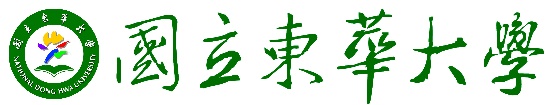 106學年度第1學期畢業生離校手續單1001209修訂/表AA102系   所系   所填表日期填表日期學   號學   號姓   名姓   名姓   名姓   名電    話電    話辦理單位辦理單位辦理單位辦理單位辦理單位辦理單位辦理單位辦理事項辦理事項辦理事項辦理事項辦理事項辦理事項承辦單位核章各系所系所主管系所主管系所主管系所主管系所主管系所主管按各系所規定辦理按各系所規定辦理按各系所規定辦理按各系所規定辦理按各系所規定辦理按各系所規定辦理各系所圖書(實驗)室圖書(實驗)室圖書(實驗)室圖書(實驗)室圖書(實驗)室圖書(實驗)室繳還所借圖書及物品繳還所借圖書及物品繳還所借圖書及物品繳還所借圖書及物品繳還所借圖書及物品繳還所借圖書及物品各系所指導教授（研究生用，學士班免蓋本欄）指導教授（研究生用，學士班免蓋本欄）指導教授（研究生用，學士班免蓋本欄）指導教授（研究生用，學士班免蓋本欄）指導教授（研究生用，學士班免蓋本欄）指導教授（研究生用，學士班免蓋本欄）按各系所、指導教授規定辦理按各系所、指導教授規定辦理按各系所、指導教授規定辦理按各系所、指導教授規定辦理按各系所、指導教授規定辦理按各系所、指導教授規定辦理單一窗口作業單一窗口作業單一窗口作業單一窗口作業單一窗口作業單一窗口作業單一窗口作業單一窗口作業單一窗口作業單一窗口作業單一窗口作業單一窗口作業單一窗口作業單一窗口作業離校前上網查詢是否借書（物）、欠費及至相關程式完成登錄查詢網址：東華首頁-在校生/畢業相關/「離校手續單一窗口」一、若無借書（物）或欠費之紀錄，並已至相關程式完成登錄，則須直接至教務處註冊組核章，免至右列單位核章。二、若有未還紀錄或未登錄相關程式，請前往右列單位完成繳還及核章手續，或至相關程式完成登錄，再前往教務處註冊組核章。離校前上網查詢是否借書（物）、欠費及至相關程式完成登錄查詢網址：東華首頁-在校生/畢業相關/「離校手續單一窗口」一、若無借書（物）或欠費之紀錄，並已至相關程式完成登錄，則須直接至教務處註冊組核章，免至右列單位核章。二、若有未還紀錄或未登錄相關程式，請前往右列單位完成繳還及核章手續，或至相關程式完成登錄，再前往教務處註冊組核章。離校前上網查詢是否借書（物）、欠費及至相關程式完成登錄查詢網址：東華首頁-在校生/畢業相關/「離校手續單一窗口」一、若無借書（物）或欠費之紀錄，並已至相關程式完成登錄，則須直接至教務處註冊組核章，免至右列單位核章。二、若有未還紀錄或未登錄相關程式，請前往右列單位完成繳還及核章手續，或至相關程式完成登錄，再前往教務處註冊組核章。離校前上網查詢是否借書（物）、欠費及至相關程式完成登錄查詢網址：東華首頁-在校生/畢業相關/「離校手續單一窗口」一、若無借書（物）或欠費之紀錄，並已至相關程式完成登錄，則須直接至教務處註冊組核章，免至右列單位核章。二、若有未還紀錄或未登錄相關程式，請前往右列單位完成繳還及核章手續，或至相關程式完成登錄，再前往教務處註冊組核章。總務處總務處□ 出納組查詢欠費□ 出納組查詢欠費□ 出納組查詢欠費□ 出納組查詢欠費□ 出納組查詢欠費□ 出納組查詢欠費□ 出納組查詢欠費離校前上網查詢是否借書（物）、欠費及至相關程式完成登錄查詢網址：東華首頁-在校生/畢業相關/「離校手續單一窗口」一、若無借書（物）或欠費之紀錄，並已至相關程式完成登錄，則須直接至教務處註冊組核章，免至右列單位核章。二、若有未還紀錄或未登錄相關程式，請前往右列單位完成繳還及核章手續，或至相關程式完成登錄，再前往教務處註冊組核章。離校前上網查詢是否借書（物）、欠費及至相關程式完成登錄查詢網址：東華首頁-在校生/畢業相關/「離校手續單一窗口」一、若無借書（物）或欠費之紀錄，並已至相關程式完成登錄，則須直接至教務處註冊組核章，免至右列單位核章。二、若有未還紀錄或未登錄相關程式，請前往右列單位完成繳還及核章手續，或至相關程式完成登錄，再前往教務處註冊組核章。離校前上網查詢是否借書（物）、欠費及至相關程式完成登錄查詢網址：東華首頁-在校生/畢業相關/「離校手續單一窗口」一、若無借書（物）或欠費之紀錄，並已至相關程式完成登錄，則須直接至教務處註冊組核章，免至右列單位核章。二、若有未還紀錄或未登錄相關程式，請前往右列單位完成繳還及核章手續，或至相關程式完成登錄，再前往教務處註冊組核章。離校前上網查詢是否借書（物）、欠費及至相關程式完成登錄查詢網址：東華首頁-在校生/畢業相關/「離校手續單一窗口」一、若無借書（物）或欠費之紀錄，並已至相關程式完成登錄，則須直接至教務處註冊組核章，免至右列單位核章。二、若有未還紀錄或未登錄相關程式，請前往右列單位完成繳還及核章手續，或至相關程式完成登錄，再前往教務處註冊組核章。總務處總務處□ 學士服繳還保管組□ 學士服繳還保管組□ 學士服繳還保管組□ 學士服繳還保管組□ 學士服繳還保管組□ 學士服繳還保管組□ 學士服繳還保管組離校前上網查詢是否借書（物）、欠費及至相關程式完成登錄查詢網址：東華首頁-在校生/畢業相關/「離校手續單一窗口」一、若無借書（物）或欠費之紀錄，並已至相關程式完成登錄，則須直接至教務處註冊組核章，免至右列單位核章。二、若有未還紀錄或未登錄相關程式，請前往右列單位完成繳還及核章手續，或至相關程式完成登錄，再前往教務處註冊組核章。離校前上網查詢是否借書（物）、欠費及至相關程式完成登錄查詢網址：東華首頁-在校生/畢業相關/「離校手續單一窗口」一、若無借書（物）或欠費之紀錄，並已至相關程式完成登錄，則須直接至教務處註冊組核章，免至右列單位核章。二、若有未還紀錄或未登錄相關程式，請前往右列單位完成繳還及核章手續，或至相關程式完成登錄，再前往教務處註冊組核章。離校前上網查詢是否借書（物）、欠費及至相關程式完成登錄查詢網址：東華首頁-在校生/畢業相關/「離校手續單一窗口」一、若無借書（物）或欠費之紀錄，並已至相關程式完成登錄，則須直接至教務處註冊組核章，免至右列單位核章。二、若有未還紀錄或未登錄相關程式，請前往右列單位完成繳還及核章手續，或至相關程式完成登錄，再前往教務處註冊組核章。離校前上網查詢是否借書（物）、欠費及至相關程式完成登錄查詢網址：東華首頁-在校生/畢業相關/「離校手續單一窗口」一、若無借書（物）或欠費之紀錄，並已至相關程式完成登錄，則須直接至教務處註冊組核章，免至右列單位核章。二、若有未還紀錄或未登錄相關程式，請前往右列單位完成繳還及核章手續，或至相關程式完成登錄，再前往教務處註冊組核章。總務處總務處□ 繳還車輛管理委員會欠費□ 繳還車輛管理委員會欠費□ 繳還車輛管理委員會欠費□ 繳還車輛管理委員會欠費□ 繳還車輛管理委員會欠費□ 繳還車輛管理委員會欠費□ 繳還車輛管理委員會欠費離校前上網查詢是否借書（物）、欠費及至相關程式完成登錄查詢網址：東華首頁-在校生/畢業相關/「離校手續單一窗口」一、若無借書（物）或欠費之紀錄，並已至相關程式完成登錄，則須直接至教務處註冊組核章，免至右列單位核章。二、若有未還紀錄或未登錄相關程式，請前往右列單位完成繳還及核章手續，或至相關程式完成登錄，再前往教務處註冊組核章。離校前上網查詢是否借書（物）、欠費及至相關程式完成登錄查詢網址：東華首頁-在校生/畢業相關/「離校手續單一窗口」一、若無借書（物）或欠費之紀錄，並已至相關程式完成登錄，則須直接至教務處註冊組核章，免至右列單位核章。二、若有未還紀錄或未登錄相關程式，請前往右列單位完成繳還及核章手續，或至相關程式完成登錄，再前往教務處註冊組核章。離校前上網查詢是否借書（物）、欠費及至相關程式完成登錄查詢網址：東華首頁-在校生/畢業相關/「離校手續單一窗口」一、若無借書（物）或欠費之紀錄，並已至相關程式完成登錄，則須直接至教務處註冊組核章，免至右列單位核章。二、若有未還紀錄或未登錄相關程式，請前往右列單位完成繳還及核章手續，或至相關程式完成登錄，再前往教務處註冊組核章。離校前上網查詢是否借書（物）、欠費及至相關程式完成登錄查詢網址：東華首頁-在校生/畢業相關/「離校手續單一窗口」一、若無借書（物）或欠費之紀錄，並已至相關程式完成登錄，則須直接至教務處註冊組核章，免至右列單位核章。二、若有未還紀錄或未登錄相關程式，請前往右列單位完成繳還及核章手續，或至相關程式完成登錄，再前往教務處註冊組核章。學務處學務處□ 就學貸款□ 就學貸款□ 就學貸款□ 就學貸款□ 就學貸款□ 就學貸款□ 就學貸款離校前上網查詢是否借書（物）、欠費及至相關程式完成登錄查詢網址：東華首頁-在校生/畢業相關/「離校手續單一窗口」一、若無借書（物）或欠費之紀錄，並已至相關程式完成登錄，則須直接至教務處註冊組核章，免至右列單位核章。二、若有未還紀錄或未登錄相關程式，請前往右列單位完成繳還及核章手續，或至相關程式完成登錄，再前往教務處註冊組核章。離校前上網查詢是否借書（物）、欠費及至相關程式完成登錄查詢網址：東華首頁-在校生/畢業相關/「離校手續單一窗口」一、若無借書（物）或欠費之紀錄，並已至相關程式完成登錄，則須直接至教務處註冊組核章，免至右列單位核章。二、若有未還紀錄或未登錄相關程式，請前往右列單位完成繳還及核章手續，或至相關程式完成登錄，再前往教務處註冊組核章。離校前上網查詢是否借書（物）、欠費及至相關程式完成登錄查詢網址：東華首頁-在校生/畢業相關/「離校手續單一窗口」一、若無借書（物）或欠費之紀錄，並已至相關程式完成登錄，則須直接至教務處註冊組核章，免至右列單位核章。二、若有未還紀錄或未登錄相關程式，請前往右列單位完成繳還及核章手續，或至相關程式完成登錄，再前往教務處註冊組核章。離校前上網查詢是否借書（物）、欠費及至相關程式完成登錄查詢網址：東華首頁-在校生/畢業相關/「離校手續單一窗口」一、若無借書（物）或欠費之紀錄，並已至相關程式完成登錄，則須直接至教務處註冊組核章，免至右列單位核章。二、若有未還紀錄或未登錄相關程式，請前往右列單位完成繳還及核章手續，或至相關程式完成登錄，再前往教務處註冊組核章。學務處學務處□ 學雜費減免□ 學雜費減免□ 學雜費減免□ 學雜費減免□ 學雜費減免□ 學雜費減免□ 學雜費減免離校前上網查詢是否借書（物）、欠費及至相關程式完成登錄查詢網址：東華首頁-在校生/畢業相關/「離校手續單一窗口」一、若無借書（物）或欠費之紀錄，並已至相關程式完成登錄，則須直接至教務處註冊組核章，免至右列單位核章。二、若有未還紀錄或未登錄相關程式，請前往右列單位完成繳還及核章手續，或至相關程式完成登錄，再前往教務處註冊組核章。離校前上網查詢是否借書（物）、欠費及至相關程式完成登錄查詢網址：東華首頁-在校生/畢業相關/「離校手續單一窗口」一、若無借書（物）或欠費之紀錄，並已至相關程式完成登錄，則須直接至教務處註冊組核章，免至右列單位核章。二、若有未還紀錄或未登錄相關程式，請前往右列單位完成繳還及核章手續，或至相關程式完成登錄，再前往教務處註冊組核章。離校前上網查詢是否借書（物）、欠費及至相關程式完成登錄查詢網址：東華首頁-在校生/畢業相關/「離校手續單一窗口」一、若無借書（物）或欠費之紀錄，並已至相關程式完成登錄，則須直接至教務處註冊組核章，免至右列單位核章。二、若有未還紀錄或未登錄相關程式，請前往右列單位完成繳還及核章手續，或至相關程式完成登錄，再前往教務處註冊組核章。離校前上網查詢是否借書（物）、欠費及至相關程式完成登錄查詢網址：東華首頁-在校生/畢業相關/「離校手續單一窗口」一、若無借書（物）或欠費之紀錄，並已至相關程式完成登錄，則須直接至教務處註冊組核章，免至右列單位核章。二、若有未還紀錄或未登錄相關程式，請前往右列單位完成繳還及核章手續，或至相關程式完成登錄，再前往教務處註冊組核章。學務處學務處□ 繳還課外活動組借物□ 繳還課外活動組借物□ 繳還課外活動組借物□ 繳還課外活動組借物□ 繳還課外活動組借物□ 繳還課外活動組借物□ 繳還課外活動組借物離校前上網查詢是否借書（物）、欠費及至相關程式完成登錄查詢網址：東華首頁-在校生/畢業相關/「離校手續單一窗口」一、若無借書（物）或欠費之紀錄，並已至相關程式完成登錄，則須直接至教務處註冊組核章，免至右列單位核章。二、若有未還紀錄或未登錄相關程式，請前往右列單位完成繳還及核章手續，或至相關程式完成登錄，再前往教務處註冊組核章。離校前上網查詢是否借書（物）、欠費及至相關程式完成登錄查詢網址：東華首頁-在校生/畢業相關/「離校手續單一窗口」一、若無借書（物）或欠費之紀錄，並已至相關程式完成登錄，則須直接至教務處註冊組核章，免至右列單位核章。二、若有未還紀錄或未登錄相關程式，請前往右列單位完成繳還及核章手續，或至相關程式完成登錄，再前往教務處註冊組核章。離校前上網查詢是否借書（物）、欠費及至相關程式完成登錄查詢網址：東華首頁-在校生/畢業相關/「離校手續單一窗口」一、若無借書（物）或欠費之紀錄，並已至相關程式完成登錄，則須直接至教務處註冊組核章，免至右列單位核章。二、若有未還紀錄或未登錄相關程式，請前往右列單位完成繳還及核章手續，或至相關程式完成登錄，再前往教務處註冊組核章。離校前上網查詢是否借書（物）、欠費及至相關程式完成登錄查詢網址：東華首頁-在校生/畢業相關/「離校手續單一窗口」一、若無借書（物）或欠費之紀錄，並已至相關程式完成登錄，則須直接至教務處註冊組核章，免至右列單位核章。二、若有未還紀錄或未登錄相關程式，請前往右列單位完成繳還及核章手續，或至相關程式完成登錄，再前往教務處註冊組核章。學務處學務處□ 繳還衛生保健組借物□ 繳還衛生保健組借物□ 繳還衛生保健組借物□ 繳還衛生保健組借物□ 繳還衛生保健組借物□ 繳還衛生保健組借物□ 繳還衛生保健組借物離校前上網查詢是否借書（物）、欠費及至相關程式完成登錄查詢網址：東華首頁-在校生/畢業相關/「離校手續單一窗口」一、若無借書（物）或欠費之紀錄，並已至相關程式完成登錄，則須直接至教務處註冊組核章，免至右列單位核章。二、若有未還紀錄或未登錄相關程式，請前往右列單位完成繳還及核章手續，或至相關程式完成登錄，再前往教務處註冊組核章。離校前上網查詢是否借書（物）、欠費及至相關程式完成登錄查詢網址：東華首頁-在校生/畢業相關/「離校手續單一窗口」一、若無借書（物）或欠費之紀錄，並已至相關程式完成登錄，則須直接至教務處註冊組核章，免至右列單位核章。二、若有未還紀錄或未登錄相關程式，請前往右列單位完成繳還及核章手續，或至相關程式完成登錄，再前往教務處註冊組核章。離校前上網查詢是否借書（物）、欠費及至相關程式完成登錄查詢網址：東華首頁-在校生/畢業相關/「離校手續單一窗口」一、若無借書（物）或欠費之紀錄，並已至相關程式完成登錄，則須直接至教務處註冊組核章，免至右列單位核章。二、若有未還紀錄或未登錄相關程式，請前往右列單位完成繳還及核章手續，或至相關程式完成登錄，再前往教務處註冊組核章。離校前上網查詢是否借書（物）、欠費及至相關程式完成登錄查詢網址：東華首頁-在校生/畢業相關/「離校手續單一窗口」一、若無借書（物）或欠費之紀錄，並已至相關程式完成登錄，則須直接至教務處註冊組核章，免至右列單位核章。二、若有未還紀錄或未登錄相關程式，請前往右列單位完成繳還及核章手續，或至相關程式完成登錄，再前往教務處註冊組核章。學務處學務處□ 宿舍服務組退宿手續□ 宿舍服務組退宿手續□ 宿舍服務組退宿手續□ 宿舍服務組退宿手續□ 宿舍服務組退宿手續□ 宿舍服務組退宿手續□ 宿舍服務組退宿手續離校前上網查詢是否借書（物）、欠費及至相關程式完成登錄查詢網址：東華首頁-在校生/畢業相關/「離校手續單一窗口」一、若無借書（物）或欠費之紀錄，並已至相關程式完成登錄，則須直接至教務處註冊組核章，免至右列單位核章。二、若有未還紀錄或未登錄相關程式，請前往右列單位完成繳還及核章手續，或至相關程式完成登錄，再前往教務處註冊組核章。離校前上網查詢是否借書（物）、欠費及至相關程式完成登錄查詢網址：東華首頁-在校生/畢業相關/「離校手續單一窗口」一、若無借書（物）或欠費之紀錄，並已至相關程式完成登錄，則須直接至教務處註冊組核章，免至右列單位核章。二、若有未還紀錄或未登錄相關程式，請前往右列單位完成繳還及核章手續，或至相關程式完成登錄，再前往教務處註冊組核章。離校前上網查詢是否借書（物）、欠費及至相關程式完成登錄查詢網址：東華首頁-在校生/畢業相關/「離校手續單一窗口」一、若無借書（物）或欠費之紀錄，並已至相關程式完成登錄，則須直接至教務處註冊組核章，免至右列單位核章。二、若有未還紀錄或未登錄相關程式，請前往右列單位完成繳還及核章手續，或至相關程式完成登錄，再前往教務處註冊組核章。離校前上網查詢是否借書（物）、欠費及至相關程式完成登錄查詢網址：東華首頁-在校生/畢業相關/「離校手續單一窗口」一、若無借書（物）或欠費之紀錄，並已至相關程式完成登錄，則須直接至教務處註冊組核章，免至右列單位核章。二、若有未還紀錄或未登錄相關程式，請前往右列單位完成繳還及核章手續，或至相關程式完成登錄，再前往教務處註冊組核章。學務處學務處□ 畢服：畢業生流向問卷□ 畢服：畢業生流向問卷□ 畢服：畢業生流向問卷□ 畢服：畢業生流向問卷□ 畢服：畢業生流向問卷□ 畢服：畢業生流向問卷□ 畢服：畢業生流向問卷離校前上網查詢是否借書（物）、欠費及至相關程式完成登錄查詢網址：東華首頁-在校生/畢業相關/「離校手續單一窗口」一、若無借書（物）或欠費之紀錄，並已至相關程式完成登錄，則須直接至教務處註冊組核章，免至右列單位核章。二、若有未還紀錄或未登錄相關程式，請前往右列單位完成繳還及核章手續，或至相關程式完成登錄，再前往教務處註冊組核章。離校前上網查詢是否借書（物）、欠費及至相關程式完成登錄查詢網址：東華首頁-在校生/畢業相關/「離校手續單一窗口」一、若無借書（物）或欠費之紀錄，並已至相關程式完成登錄，則須直接至教務處註冊組核章，免至右列單位核章。二、若有未還紀錄或未登錄相關程式，請前往右列單位完成繳還及核章手續，或至相關程式完成登錄，再前往教務處註冊組核章。離校前上網查詢是否借書（物）、欠費及至相關程式完成登錄查詢網址：東華首頁-在校生/畢業相關/「離校手續單一窗口」一、若無借書（物）或欠費之紀錄，並已至相關程式完成登錄，則須直接至教務處註冊組核章，免至右列單位核章。二、若有未還紀錄或未登錄相關程式，請前往右列單位完成繳還及核章手續，或至相關程式完成登錄，再前往教務處註冊組核章。離校前上網查詢是否借書（物）、欠費及至相關程式完成登錄查詢網址：東華首頁-在校生/畢業相關/「離校手續單一窗口」一、若無借書（物）或欠費之紀錄，並已至相關程式完成登錄，則須直接至教務處註冊組核章，免至右列單位核章。二、若有未還紀錄或未登錄相關程式，請前往右列單位完成繳還及核章手續，或至相關程式完成登錄，再前往教務處註冊組核章。教務處教務處□ 課務組(1)課1：教學意見調查表填寫(課程評量) (2)課2：應屆畢業生離校教學建言(3)繳清學分費□ 課務組(1)課1：教學意見調查表填寫(課程評量) (2)課2：應屆畢業生離校教學建言(3)繳清學分費□ 課務組(1)課1：教學意見調查表填寫(課程評量) (2)課2：應屆畢業生離校教學建言(3)繳清學分費□ 課務組(1)課1：教學意見調查表填寫(課程評量) (2)課2：應屆畢業生離校教學建言(3)繳清學分費□ 課務組(1)課1：教學意見調查表填寫(課程評量) (2)課2：應屆畢業生離校教學建言(3)繳清學分費□ 課務組(1)課1：教學意見調查表填寫(課程評量) (2)課2：應屆畢業生離校教學建言(3)繳清學分費□ 課務組(1)課1：教學意見調查表填寫(課程評量) (2)課2：應屆畢業生離校教學建言(3)繳清學分費國際事務處(限：外藉生、僑生及陸生)國際事務處(限：外藉生、僑生及陸生)國際事務處(限：外藉生、僑生及陸生)國際事務處(限：外藉生、僑生及陸生)教務處教務處□ 課務組(1)課1：教學意見調查表填寫(課程評量) (2)課2：應屆畢業生離校教學建言(3)繳清學分費□ 課務組(1)課1：教學意見調查表填寫(課程評量) (2)課2：應屆畢業生離校教學建言(3)繳清學分費□ 課務組(1)課1：教學意見調查表填寫(課程評量) (2)課2：應屆畢業生離校教學建言(3)繳清學分費□ 課務組(1)課1：教學意見調查表填寫(課程評量) (2)課2：應屆畢業生離校教學建言(3)繳清學分費□ 課務組(1)課1：教學意見調查表填寫(課程評量) (2)課2：應屆畢業生離校教學建言(3)繳清學分費□ 課務組(1)課1：教學意見調查表填寫(課程評量) (2)課2：應屆畢業生離校教學建言(3)繳清學分費□ 課務組(1)課1：教學意見調查表填寫(課程評量) (2)課2：應屆畢業生離校教學建言(3)繳清學分費國際事務處(限：外藉生、僑生及陸生)國際事務處(限：外藉生、僑生及陸生)國際事務處(限：外藉生、僑生及陸生)國際事務處(限：外藉生、僑生及陸生)語言中心語言中心學士班英語能力畢業標準研究生論文編修費學士班英語能力畢業標準研究生論文編修費學士班英語能力畢業標準研究生論文編修費學士班英語能力畢業標準研究生論文編修費學士班英語能力畢業標準研究生論文編修費學士班英語能力畢業標準研究生論文編修費學士班英語能力畢業標準研究生論文編修費國際事務處(限：外藉生、僑生及陸生)國際事務處(限：外藉生、僑生及陸生)國際事務處(限：外藉生、僑生及陸生)國際事務處(限：外藉生、僑生及陸生)圖書館圖書館□繳還圖書館借書及欠費□繳還圖書館借書及欠費□繳還圖書館借書及欠費□繳還圖書館借書及欠費□繳還圖書館借書及欠費□繳還圖書館借書及欠費□繳還圖書館借書及欠費國際事務處(限：外藉生、僑生及陸生)國際事務處(限：外藉生、僑生及陸生)國際事務處(限：外藉生、僑生及陸生)國際事務處(限：外藉生、僑生及陸生)圖書館圖書館□研究生完成論文上傳（含繳交論文與授權書正本)□研究生完成論文上傳（含繳交論文與授權書正本)□研究生完成論文上傳（含繳交論文與授權書正本)□研究生完成論文上傳（含繳交論文與授權書正本)□研究生完成論文上傳（含繳交論文與授權書正本)□研究生完成論文上傳（含繳交論文與授權書正本)□研究生完成論文上傳（含繳交論文與授權書正本)教務處註冊組教務處註冊組教務處註冊組1.複審畢業資格(畢業成績：學士班為學業及操行成績，碩 博班研究生之成績為學業、學位考試及操行成績)2.繳交離校手續單交至註冊組並領取畢業證書夾1.複審畢業資格(畢業成績：學士班為學業及操行成績，碩 博班研究生之成績為學業、學位考試及操行成績)2.繳交離校手續單交至註冊組並領取畢業證書夾1.複審畢業資格(畢業成績：學士班為學業及操行成績，碩 博班研究生之成績為學業、學位考試及操行成績)2.繳交離校手續單交至註冊組並領取畢業證書夾1.複審畢業資格(畢業成績：學士班為學業及操行成績，碩 博班研究生之成績為學業、學位考試及操行成績)2.繳交離校手續單交至註冊組並領取畢業證書夾1.複審畢業資格(畢業成績：學士班為學業及操行成績，碩 博班研究生之成績為學業、學位考試及操行成績)2.繳交離校手續單交至註冊組並領取畢業證書夾1.複審畢業資格(畢業成績：學士班為學業及操行成績，碩 博班研究生之成績為學業、學位考試及操行成績)2.繳交離校手續單交至註冊組並領取畢業證書夾1.複審畢業資格(畢業成績：學士班為學業及操行成績，碩 博班研究生之成績為學業、學位考試及操行成績)2.繳交離校手續單交至註冊組並領取畢業證書夾1.複審畢業資格(畢業成績：學士班為學業及操行成績，碩 博班研究生之成績為學業、學位考試及操行成績)2.繳交離校手續單交至註冊組並領取畢業證書夾1.複審畢業資格(畢業成績：學士班為學業及操行成績，碩 博班研究生之成績為學業、學位考試及操行成績)2.繳交離校手續單交至註冊組並領取畢業證書夾1.複審畢業資格(畢業成績：學士班為學業及操行成績，碩 博班研究生之成績為學業、學位考試及操行成績)2.繳交離校手續單交至註冊組並領取畢業證書夾委託代領人簽名(另應附授權書)委託代領人簽名(另應附授權書)委託代領人簽名(另應附授權書)學  號學  號電  話